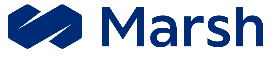 Dodatek č. 1 ke Smlouvě o spolupráci v oblasti řízení rizik a zprostředkování pojištěníKlientMakléřuzavírají níže uvedeného dne, měsíce a roku v souladu s § 1746 odst. 2. zákona č. 89/2012 Sb., občanský zákoník (dále jen „Občanský zákoník“) a § 12 zákona č. 170/2018 Sb., o distribuci pojištění a zajištění (dále jen „ZDPZ“) tentoDodatek č. 1ke Smlouvě o spolupráci uzavřené mezi Klientem a Makléřem dne 1. 9. 2005.I.Smluvní strany konstatují, že spolu dne 1. 9. 2005 uzavřely smlouvu o spolupráci v oblasti řízení rizik a pojištění (dále jen Smlouva“).S ohledem na změnu právní úpravy od doby uzavření Smlouvy, smluvní strany uzavírají tento Dodatek č. 1, kterým se znění článků č. I. – VII. Smlouvy mění a aktualizují s tím, že nově zní takto:„I.	Předmět SmlouvyPředmětem Smlouvy je závazek Makléře v rozsahu služeb sjednaném v Příloze 1 (dále jen „Rozsah služeb“) poskytovat Klientovi odborné poradenství v souvislosti s pojištěním Klienta a v souladu s požadavky Klienta, zprostředkovávat sjednání a uzavření pojistných a zajistných smluv (dále jen „Pojištění“), zabezpečovat pomoc při správě Pojištění včetně inkasa pojistného a zajistného (v dohodnutých nebo relevantních případech) a doporučovat provedení změn Pojištění, obnovení či jeho ukončení v souladu s požadavky Klienta. Předmětem Smlouvy je dále závazek Makléře poskytovat Klientovi součinnost při uplatňování práv z Pojištění dle Rozsahu služeb. Makléř je oprávněn přijímat pojistné plnění od pojišťovny nebo zajišťovny pouze na základě Klientova zmocnění.  Předmětem Smlouvy je dále odborné poradenství v oblasti pojišťovnictví směřující k uzavření pojistné smlouvy (jedné či více) dle zákona o zadávání veřejných zakázek č.134/2016 Sb. s výjimkou výkonu rozhodování, které náleží Klientovi. Poskytování služeb Makléře se řídí Smluvními podmínkami poskytování služeb Makléře (dále jen „Smluvní podmínky“), které tvoří přílohu č. 2 této Smlouvy. Pokud Smlouva a Smluvní podmínky jsou v rozporu, má ujednání Smlouvy přednost před ustanovením Smluvních podmínek.II.	Obecné povinnosti MakléřeMakléř se zavazuje při plnění závazku z této Smlouvy jednat s odbornou péčí a odbornými znalostmi. Makléř se zavazuje k aktuálně platným Pojištěním Klienta a při obnově Pojištění Klienta poskytovat služby ve sjednaném Rozsahu služeb.Makléř se zavazuje postupovat při zařizování záležitostí podle této Smlouvy dle pokynů Klienta a v souladu s jeho zájmy. Makléř je povinen oznámit Klientovi všechny okolnosti, které zjistil při zařizování záležitostí a jež mohou mít vliv na změnu pokynu Klienta. Od pokynu Klienta se může Makléř odchýlit jen, je-li to nezbytné v zájmu Klienta a Makléř nemůže včas obdržet jeho souhlas. Makléř se zavazuje bez zbytečného odkladu informovat Klienta, že se při zařizování záležitostí odchýlil od jeho pokynu. Má se za to, že Klient překročení schválil, pokud neoznámí Makléři svůj nesouhlas do 3 (slovy: tří) pracovních dní, co se o takovém jednání Makléře dozvěděl.III.	Prohlášení a povinnosti KlientaKlient se zavazuje:Vystavit Makléři plnou moc k zastupování Klienta pro plnění úkolů spojených s činností Makléře dle této Smlouvy;Poskytovat Makléři v rámci dohodnutých lhůt informace a dokumentaci o riziku, které Makléř pro jednání s pojišťovnami a zajišťovnami v rozumné a dostačující míře vyžaduje;Včas informovat Makléře o změnách rizika vždy, když se o nich v rámci své činnosti dozví (nejlépe před faktickou realizací takových změn), aby, bude-li to nutné, měl Makléř možnost informovat pojišťovnu;Poskytovat v potřebné míře součinnost požadovanou Makléřem, včetně určení kontaktních osob ze strany Klienta, aby měl Makléř možnost prostřednictvím těchto kontaktních osob vykonávat své povinnosti ujednané touto Smlouvou;Poskytovat Makléři podstatné a úplné informace potřebné pro výkon činnosti dle Smlouvy. Nesdělení některých skutečností může vést k odstoupení pojišťovny od Pojištění nebo odmítnutí plnění;Včas informovat Makléře o vzniklých nebo, pokud si je Klient vědom, hrozících pojistných událostech;Hradit pojistné ve lhůtě uvedené ve faktuře Makléře či předpisu pojistného od pojišťovny;Bez zbytečného odkladu zkontrolovat veškeré dokumenty, které obdržel od Makléře nebo od pojišťovny. Na základě kontroly těchto dokumentů je Klient povinen Makléře bez zbytečného odkladu upozornit na veškeré skutečnosti, které jsou v rozporu s instrukcemi či požadavky Klienta;Dodržovat veškerá práva a povinnosti vyplývající ze smluvního vztahu založeného na základě zprostředkovaného Pojištění. IV.	Odměna MakléřeOdměna za činnost Makléře dle této Smlouvy je jako provize vyplácena pojišťovnou nebo zajišťovnou. Ustanovení 2.2 Smluvních podmínek se zpřesňuje tak, že právo Makléře na odměnu dle této Smlouvy ve formě provize z pojistného hrazeného na základě Makléřem zprostředkovaných pojistných smluv zaniká ukončením pojistného období  každé pojistné smlouvy, ve kterém došlo k ukončení platnosti této Smlouvy.  V případě, že Klient bude požadovat po Makléři služby nad rámec Rozsahu pojištění či jiné doplňkové služby, budou odměna a rozsah takové služby ujednána samostatně formou dodatku ke Smlouvě. Toto ujednání zároveň nahrazuje ujednání 2.4 Smluvních podmínek, které se tímto neujednává.V.	Duševní vlastnictví a mlčenlivostÚdaje, které si smluvní strany sdělily za účelem uzavření této Smlouvy, se považují za důvěrné ve smyslu § 1730 Občanského zákoníku.Jakékoliv podklady, informace a materiály ze vzájemné spolupráce (dále jen „Informace“) zpracované či poskytnuté si Smluvními stranami jsou považovány za obchodní tajemství dle § 504 Občanského zákoníku. Smluvní strany se zavazují zachovávat vůči třetím osobám mlčenlivost o Informacích týkajících se druhé strany. Smluvní strany jsou oprávněny poskytnout, sdělit nebo zpřístupnit třetí straně Informace pouze (i) po předchozím souhlasu druhé strany, (ii) při plnění povinnosti stanovené právním předpisem či rozhodnutím orgánu veřejné moci nebo (iii) za účelem plnění této Smlouvy a uplatnění práv z této Smlouvy.Makléř je vlastníkem všech Informací poskytnutých Klientovi (zejména pojistný program či jeho návrh, analýza pojistných smluv Klienta, riziková zpráva, přístup do webových aplikací či databází Makléře a informace z nich získané). Klient je oprávněn využít Informace zpracované či poskytnuté Makléřem pouze pro sebe a není oprávněn je zpřístupnit třetí straně. Po ukončení této Smlouvy Klient není oprávněn užívat webové aplikace či databáze Makléře. VI.	Závěrečná ustanoveníSmlouva nabývá platnosti dnem jejího podpisu poslední ze smluvních stran a účinnosti dnem uveřejnění v registru smluv. Smlouva se sjednává na dobu neurčitou, a lze ji ukončit výpovědí s tříměsíční výpovědní dobou. Výpovědní doba počíná běžet od prvního dne měsíce následujícího po obdržení výpovědi druhou smluvní stranou.Tato Smlouva podléhá povinnosti uveřejnění dle zákona č. 340/2015 Sb., o zvláštních podmínkách účinnosti některých smluv, uveřejňování těchto smluv a o registru smluv (zákon o registru smluv) a nabude účinnosti dnem uveřejnění a její uveřejnění zajistí Klient. Smluvní strany konstatují, že pro účely uveřejnění v registru smluv nelze určit hodnotu této smlouvy.  Smluvní strany berou na vědomí, že tato Smlouva může být předmětem zveřejnění i dle jiných právních předpisů.Smluvní strany se zavazují spolupůsobit jako osoba povinná v souladu se zákonem č. 320/2001 Sb., o finanční kontrole ve veřejné správě a o změně některých zákonů (zákon o finanční kontrole), ve znění pozdějších předpisů.Klient bere na vědomí, že jím udělená plná moc v souladu s čl. III odst. 1 a) je pouze potvrzením pro účely smluvního vztahu s pojistitelem a v žádném případě nijak nedefinuje smluvní vztah mezi Makléřem a Klientem. Klient současně bere na vědomí, že bez platné a účinné plné moci udělené Makléři nemůže Makléř zaručit plnění všech povinností dle této Smlouvy v plném rozsahu. Z tohoto důvodu je Klient oprávněn odvolat plnou moc udělenou Makléři pouze z důvodu ukončení této Smlouvy. Odvolání plné moci je účinné dnem ukončení této Smlouvy.Ustanovení 6.1  a 6.3 Smluvních podmínek se neujednává a neuplatní se.  Odchylně od ustanovení článku 6.3. Smluvních podmínek poskytování služeb smluvní strany ujednávají, že Makléř má zájem omezit možnost, že proti jeho ředitelům, zaměstnancům, poradcům a Spřízněným osobám bude vedeno soudní jednání. Za předpokladu, že budou uspokojeny platné a oprávněné nároky Klienta přímo Makléřem, se Klient zavazuje, že v souvislosti s poskytováním Služeb nepodá žádnou žalobu, ani se nebudete podílet na podání jakékoli žaloby, proti žádné Spřízněné osobě Makléře ani proti žádnému konkrétnímu řediteli, zaměstnanci nebo poradci Makléře osobně podle této Smlouvy. Ustanovení tohoto článku jsou zamýšlena ve prospěch ředitelů, zaměstnanců, poradců a Spřízněných osob, kteří jsou oprávněni spoléhat se na tyto podmínky a uplatňovat je.Zánikem Smlouvy však nezanikají ujednání, která mají vzhledem ke své povaze zavazovat smluvní strany i po zániku Smlouvy.Klient souhlasí, že Makléř je oprávněn v rámci své obchodní činnosti (zejména prezentací, nabídek, poptávek, obchodních soutěží, apod) uvádět jeho jméno – název společnosti, logo, druh sjednaného pojištění a zprošťuje Makléře v tomto rozsahu povinnosti mlčenlivosti.Smluvní strany ujednávají, že mohou spolu komunikovat i elektronicky. Povinné informace a záznamy z jednání poskytne Makléř Klientovi na trvalém nosiči dat a na žádost Klienta také v listinné podobě.  Je-li nebo stane-li se některé ustanovení této Smlouvy neplatným, nevymahatelným nebo neúčinným, nedotýká se tato neplatnost, nevymahatelnost či neúčinnost ostatních ustanovení této Smlouvy. Smluvní strany se zavazují nahradit do 5 (pěti) pracovních dnů po doručení výzvy druhé Smluvní strany neplatné, nevymahatelné nebo neúčinné ustanovení ustanovením platným, vymahatelným a účinným se stejným nebo obdobným obchodním a právním smyslem, případně uzavřít novou smlouvu. Smluvní strany prohlašují, že tato Smlouva byla sepsána dle jejich pravé a svobodné vůle, projevy vůle obou smluvních stran byly učiněny vážně a srozumitelně, nikoli v omylu nebo tísni, a na důkaz toho připojují své podpisy.Součástí Smlouvy jsou její Přílohy v ní uvedené. Podpisem Smlouvy Klient potvrzuje seznámení se Smluvními podmínkami poskytování služeb, Informací o pojišťovacím zprostředkovateli a Základních informací o zpracování osobních údajů. Informace k ochraně osobních údajů jsou ze strany Klienta uveřejněny na webových stránkách www.npu.cz v sekci „Ochrana osobních údajů“.Detailní informace o zpracování jsou uvedeny v prohlášení společnosti MARSH o ochraně osobních údajů (https://www.marsh.com/cz/cs/privacy-policy.html). Klient potvrzuje, že informoval o zpracování údajů všechny subjekty údajů, jejichž osobní údaje Makléři poskytuje, že je oprávněn k předání jejich údajů a že získal jejich souhlas, je-li k předání nezbytný.Tato Smlouva a je sepsána elektronicky s elektronickými podpisy smluvních stran.Příloha 1 – Rozsah služeb“II.Tento Dodatek č. 1 se vyhotovuje elektronicky s elektronickým podpisem smluvních stran.Tento Dodatek č. 1 podléhá povinnosti uveřejnění dle zákona č. 340/2015 Sb., o zvláštních podmínkách účinnosti některých smluv, uveřejňování těchto smluv a o registru smluv (zákon o registru smluv) a nabude účinnosti dnem uveřejnění a její uveřejnění zajistí Klient. Smluvní strany berou na vědomí, že tento Dodatek může být předmětem zveřejnění i dle jiných právních předpisů.Smluvní strany prohlašují, že tento Dodatek uzavřely podle své pravé a svobodné vůle prosté omylů, nikoliv v tísni a že vzájemné plnění dle této smlouvy není v hrubém nepoměru. Dodatek je pro obě smluvní strany určitý a srozumitelný.Informace k ochraně osobních údajů jsou ze strany Klienta uveřejněny na webových stránkách www.npu.cz v sekci „Ochrana osobních údajů“.Příloha 1 – Rozsah služebPříloha č. 1 - ROZSAH SLUŽEBUvedené služby jsou poskytované Makléřem v rámci Smlouvy. Makléř po dohodě s Klientem může poskytnout Klientovi doplňkové služby nad rámec rozsahu služeb ujednaného v tomto přehledu (dále jen „Doplňkové služby“). Rozsah Doplňkových služeb a odměna Makléře za Doplňkové služby budou pak ujednány v dodatku či v příloze Smlouvy, případně bude-li to vyžadovat charakter Doplňkové služby samostatnou smlouvou. Makléř poskytuje následující služby v souvislosti se sjednáním a správou pojištěníRizikové prohlídky - po dohodě s Klientem Makléř provede nebo ve spolupráci s pojistitelem  a/nebo zajistitelem zajistí provedení prohlídky důležitých lokalit Klienta a vypracování rizikové zprávy potřebné pro jednání s pojišťovnami a/nebo zajišťovnami. V případě vypracování rizikové zprávy Makléřem, Makléř v relevantních případech sdělí podstatné závěry nebo doporučení vyplývající ze zjištění rizikové prohlídky Klientovi. V případě závažných změn rizika nebo charakteru činnosti Klienta makléř po dohodě s Klientem provede aktualizaci relevatních rizikových zpráv.Pojištění dle zákona o zadávání veřejných zakázek - v případech pojistného zprostředkování a/nebo poradenství pro pojistné smlouvy, kde je Klient povinen postupovat podle zákona o zadávání veřejných zakázek, bude postup Makléře určen vzájemnou dohodou Klienta a Makléře. Makléř provede související činnosti, které pro Klienta vyplývají ze zákona, a to zejména (ale nejen): vypracování dokumentů pro zadávací řízení nebo dokladů potřebných k vytvoření takovýchto dokumentů; vypracování nebo poskytnutí odborného poradenství pro zadávací dokumentaci, navržení kritérií pro hodnocení nabídek; vypracování komplexního pojistného programu;navržení lhůt, probrání připravených dokumentů, podkladů a doporučení s Klientem;dle Klientem schválené zadávací dokumentace (pojistného programu) zorganizuje nebo poskytne součinnost při zorganizování výběrového řízení / zadání veřejné zakázky na pojistitele;vyhodnocení obsahu a kvality jednotlivých nabídek ve formě předem dohodnuté s Klientem a doporučení pořadí pojistitelů pro konečné rozhodnutí Klienta;v návaznosti na rozhodnutí Klienta – vítězné nabídky, projednání textace pojistné smlouvy (pojistných smluv) s pojistitelem a příprava pojistné smlouvy k podpisu;Ostatní pojištění – Makléř v případě sjednávání pojištění, u kterého není Klient povinen postupovat dle zákona o veřejných zakázkách, poskytne následující činnosti dle relevance k danému požadavku (pojištění) Klienta: Analýzu stávajícího pojištění případně projednání rozsahu nového pojištění, navržení strategie umístění pojištění, včetně výběru a odsouhlasení pojistitelů; Oslovení vybraných pojistitelů s poptávkou pojištění; Vyhodnocení získaných nabídek s doporučením nejvhodnějšího řešení, zajištění sjednání pojistných smluv s vybraným pojistitelem dle podmínek odsouhlasených Klientem a kontroly jejich správnosti, případně zajištění vystavení předběžného pojistného krytí; Správa pojistných smluv – Makléř bude u pojistných smluv svěřených mu Klientem vykonávat následující činnosti: Určí kontaktní osoby Klienta (případně po dohodě s Klientem kontaktních osob / konkrétního týmu Klienta) Zajistí obnovy nebo dodatky, změny v rozsahu pojištění na základě požadavků Klienta nebo navrhne změny, které jsou ve prospěch krytí Klienta, a související administrativní úkony; Dle potřeby průběžně informuje Klienta telefonicky a/nebo elektronickou poštou o probíhajících jednáních týkajících se sjednání, obnovy nebo změny pojištění;Poskytuje konzultace o vývoji pojistného trhu, včetně například o nových pojistných produktech nebo změnách v pojistných produktech v souvislosti se změnami právních předpisů, které mají nebo mohou mít vliv na pojistné zájmy Klienta;Pokud je s Klientem dohodnuto, pro dané smlouvy inkasuje pojistné od Klienta, zajišťuje vratky pojistného, či výplaty pojistného plnění od pojišťovny na výhradně zvlášť k tomu zřízené a od vlastního hospodaření oddělené bankovní účty;Na vyžádání Klienta zajistí pojistné certifikáty;Likvidace škod - Makléř poskytuje součinnost při likvidaci běžných pojistných událostí ve vztahu k rozsahu pojistného krytí, povaze a rozsahu informací požadovaných k vyřízení pojistných událostí a kroků nezbytných k omezení rozsahu škod; Makléř vždy postupuje v nejlepším zájmu Klienta; Dále Makléř:Určí konkrétního likvidátora pro Klienta případně zvolí vhodného likvidátora podle povahy konkrétní pojistné události dle dohody s Klientem;Komunikuje s pojišťovnou a/nebo třetími stranami ve prospěch řešení škodní události, Asistuje Klientovi s hlášením škodní události a poskytuje pomoc při shromažďování nezbytných podkladů pro řešení škodní události; Komunikuje s pojišťovnou v souvislosti vyjádřením pojišťovny ke škodě a/nebo výplatě pojistného plnění;Eviduje pojistné události včetně nezbytných údajů a 4 x ročně poskytne přehled pojistných událostí a škodního průběhu, případně připraví přehled pro účely obnov pojistných smluv.Společnost:Národní památkový ústavSídlo:Valdštejnské náměstí 162/3, 118 01 Praha 1Zastoupený:Ing. arch. Naděžda Goryczková, generální ředitelkaIČO / DIČ:750 32 333 / CZ75032333Bank. spojení:Česká národní banka, č. ú.: 60039011/0710 (dále jen "Klient")(dále jen "Klient")(dále jen "Klient")Společnost:MARSH, s.r.o.Sídlo:Vinohradská 2828/151, Žižkov, 130 00 Praha 3Zastoupený:Ing. Marek Kalbáč (jednatel)Ing. Petr Baný (jednatel)IČO / DIČ:45306541 / CZ699003499Bank. spojení:Citibank Europe plc, organizační složkaČísla účtů: 2049900308/2600 (svěřovací)2049900404/2600 (korporátní)Zapsaná v obchodním rejstříku vedeném Městským soudem v Praze, spisová značka C 7847.Zapsaná v obchodním rejstříku vedeném Městským soudem v Praze, spisová značka C 7847.Zapsaná v obchodním rejstříku vedeném Městským soudem v Praze, spisová značka C 7847.(dále jen „Makléř“)(dále jen „Makléř“)(dále jen „Makléř“)V       dne      V Praze dne      MARSH, s.r.o.